FOR IMMEDIATE RELEASE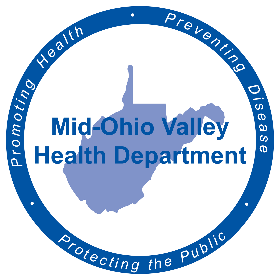 May 31, 2022Amy Phelps, Public Information OfficerAmy.j.phelps@wv.govCell phone: 304-588-9697Direct line: 304-420-1468Family Planning Clinics AvailableThe Mid-Ohio Valley Health Department announces its upcoming Family Planning Clinics for Roane and Wirt Counties.Family planning services include pregnancy testing; information for those trying to achieve pregnancy; medical history; physical, gynecological, breast and testicular exams; laboratory services; diagnosis and limited treatment of sexually transmitted diseases; contraceptive supplies; education and counseling and referrals for medical issues and sterilization procedures.Eligibility requirements are as follows:Female/male of childbearing ageWomen seeking pregnancyIncome is at or below 250% of the current Federal Poverty Level and uninsured or under insuredFees assessed on gross monthly income and family size according to the Federal Poverty GuidelinesOther programs available if annual income is over the income guidelines.The clinics are held once a month in their perspective counties at their local MOV Health Department and require appointments. The Wirt County Family Planning Clinic will be on Tuesday, June 14, at 90 Senior Circle, in Elizabeth. Appointments can be made by calling 304-275-3131.The Roane County Family Planning Clinic will be on Wednesday, June 22, at 200 E. Main St., in Spencer. Appointments may be made at 304-927-1480. ###The Mid-Ohio Valley Health Department serves Wood, Wirt, Calhoun, Pleasants, Ritchie and Roane Counties. It is located at 211 Sixth St. in Parkersburg. The offices are open 8 a.m. to 4 p.m. Call 304-485-7374 or visit the website, movhd.com for more information. Follow them at Mid-Ohio Valley Health Department MOVHD on Facebook and @MOVHealthDept on Instagram and Twitter.